(Form No: FR-; Revizyon Tarihi: ; Revizyon No: )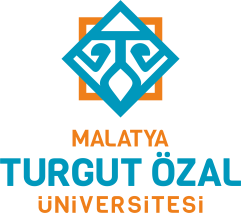 DANIŞMA HİZMETİDoküman NoİA-116DANIŞMA HİZMETİİlk Yayın Tarihi01.04..2019DANIŞMA HİZMETİRevizyon TarihiDANIŞMA HİZMETİRevizyon NoDANIŞMA HİZMETİSayfa1/1HazırlayanOnaylayanSistem Onayı